Meeting Minutes 
Resource Damage Assessment (RDA) Committee Meeting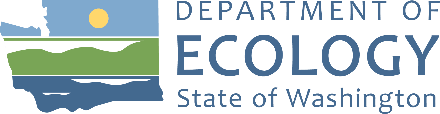 
ZoomCall to Order: Approval of Minutes: Motion to approve meeting minutes for the  RDA Committee Meeting passed.Adjournment: AttendeesMinutes* Late start due to technical difficulties.New BusinessPreassessment ScreeningsERTS# 710259 P/C Katy JoeGeoff summarized the incident:
On October 29, 2021, Ecology was notified of a sheen from a sunken 36’ wood-hulled motor boat, the P/C Katy Joe. The vessel sank 200 feet off shore of Ross Point in Sinclair Inlet near Port Orchard. Ecology and the USCG responded, and the USCG hired Global Diving and Salvage to remove the oil. Of the 56 gallons of gasoline aboard the vessel at the time of the sinking, 15 gallons was removed. An estimated 41 gallons of gasoline and 2.5 gallons of lube oil was lost to the environment. To date, the vessel has not been removed from the water.Preassessment Screening:Are the damages quantifiable at a reasonable cost? 6 no.Is restoration or enhancement technically feasible? 6 no.Compensation schedule authorized to calculate damages.ERTS# 710640 P/C ZumaGeoff summarized the incident:
On November 13, 2021, the owner of the 65’ P/C Zuma was conducting an internal fuel polish when a valve was inadvertently left open, allowing diesel fuel to enter the wrong tank, spilling 127 to 350 gallons of diesel fuel into Salmon Bay. Seattle Fire used sorbent boom to contain the oil, and NRC was hired to clean-up the spill.Don Noviello noted that a significant wildlife assessment occurred on this incident due to a report of an oiled bird. No oiled wildlife were observed during those efforts.Preassessment Screening:Are the damages quantifiable at a reasonable cost? 6 no.Is restoration or enhancement technically feasible? 6 no.Compensation schedule authorized to calculate damages.Old BusinessERTS# 687507 Olympia Brewery SpillThe damage claim has been issued to Tumwater Development LLC. The damages calculated to $30,430.08.ERTS# 710394 Deep River Derelict Barge SpillAnalytical results have identified a discrete area of sediment contamination below the barge location. Unified command is evaluating cleanup options.AnnouncementsZoom will replace WebEx as the virtual platform for this meeting moving forward.Next meeting:  at 9:00am via Zoom.EntityRepresentativeRDA Committee, Chair
Washington State Department of EcologyGeoff BaranRDA Committee
Washington State Department of Archaeology and Historic PreservationRob WhitlamRDA Committee
Washington State Department of Fish & WildlifeDon NovielloRDA Committee
Washington State Department of HealthMark ToyRDA Committee
Washington State Department of Natural ResourcesShayne CothernRDA Committee
Washington State Parks & Recreation CommissionJessica LoganWashington State Department of EcologyJosh WeideWashington State Department of EcologyTami NeilsonYakama NationNatalie Swan